ք. Երևան    N 08-Ա                                               	 		     « 23 »  հունվար  2024թ.ԴՈՑԵՆՏԻ ԳԻՏԱԿԱՆ ԿՈՉՈՒՄՆԵՐ ՇՆՈՐՀԵԼՈՒ ՈՐՈՇՈՒՄՆԵՐԸ ՀԱՍՏԱՏԵԼՈՒ ԵՎ ՀԱՄԱՊԱՏԱՍԽԱՆ ԴԻՊԼՈՄՆԵՐՈՎ ԱՄՐԱԳՐԵԼՈՒ ՄԱՍԻՆՂեկավարվելով «Գիտական և գիտատեխնիկական գործունեության մասին» օրենքի 15.1 հոդվածի 2-րդ մասի 7-րդ կետով, Հայաստանի Հանրապետության կառավարության 2001 թվականի հուլիսի 9-ի N 615 որոշմամբ հաստատված Հայաստանի Հանրապետությունում գիտամանկավարժական կադրերին պրոֆեսորի և դոցենտի գիտական կոչումներ շնորհելու կարգի 12-րդ կետով, Հայաստանի Հանրապետության կրթության, գիտության, մշակույթի և սպորտի նախարարի 2023 թվականի հուլիսի 12-ի N 28-Լ հրամանով հաստատված Հայաստանի Հանրապետության կրության, գիտության, մշակույթի և սպորտի նախարարության բարձրագույն կրութության և գիտության կոմիտեի կանոնադրության 11-րդ կետի 50-րդ ենթակետով, ինչպես նաև հիմք ընդունելով`1. Երևանի պետական համալսարնի գիտական խորհրդի 25.12.2023թ. հ. 10 որոշումը՝ Կարեն Սուրենի Ամիրյանին - իրավագիտություն մասնագիտությամբ դոցենտի գիտական կոչում շնորհելու մասին:2. Ճարտարապետության և շինարարության Հայաստանի ազգային համալսարանի գիտական խորհրդի 13.12.2023թ. հ. 01-12/23 որոշումը՝ Գրիգոր Կարենի Բաբաջանյանին – ճարտարապետություն մասնագիտությամբ դոցենտի գիտական կոչում շնորհելու մասին:3. Ճարտարապետության և շինարարության Հայաստանի ազգային համալսարանի գիտական խորհրդի 13.12.2023թ. հ. 01-12/23 որոշումը՝ Կարեն Վահրամի Պետրոսյանին – ինֆորմատիկա, հաշվողական տեխնիկա և ավտոմատացում մասնագիտությամբ դոցենտի գիտական կոչում շնորհելու մասին:ՀՐԱՄԱՅՈՒՄ ԵՄ1. Հաստատել և դիպլոմներով ամրագրել՝	1) Կարեն Սուրենի Ամիրյանի՝ իրավագիտություն մասնագիտությամբ դոցենտի գիտական կոչումը,	2) Գրիգոր Կարենի Բաբաջանյանի՝ ճարտարապետություն մասնագիտությամբ դոցենտի գիտական կոչումը,	3) Կարեն Վահրամի Պետրոսյանի՝ ինֆորմատիկա, հաշվողական տեխնիկա և ավտոմատացում մասնագիտությամբ դոցենտի գիտական կոչումը:ՆԱԽԱԳԱՀ`    					ՍԱՐԳԻՍ ՀԱՅՈՑՅԱՆ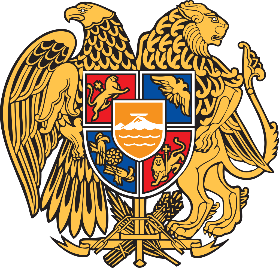 ԲԱՐՁՐԱԳՈՒՅՆ ԿՐԹՈՒԹՅԱՆ ԵՎ ԳԻՏՈՒԹՅԱՆ ԿՈՄԻՏԵՆ Ա Խ Ա Գ Ա Հ